Humanities Knowledge Organiser - Year ¾ - Autumn Term 1 – History ThemeAncient EgyptAchievements The Ancient Egyptians were one of the first civilizations to form in the ancient world. Their inventions and technology had an impact on many civilizations to come. 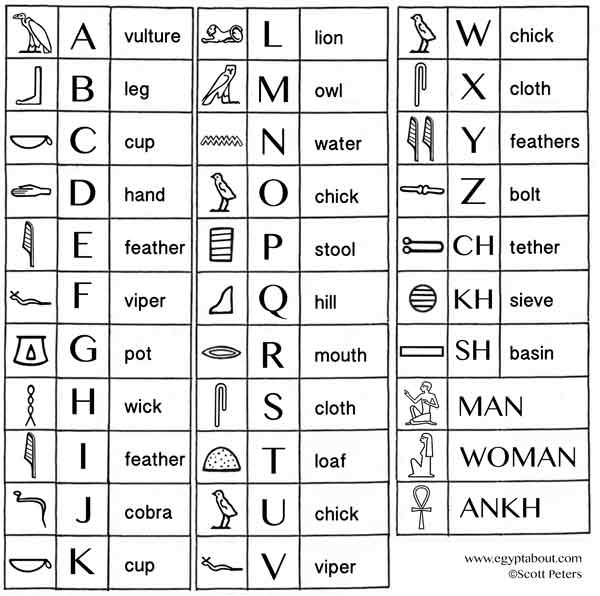 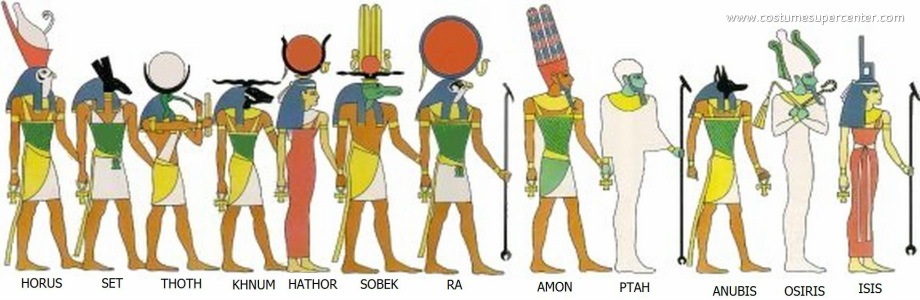 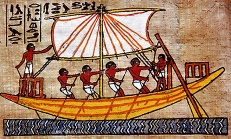 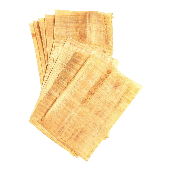 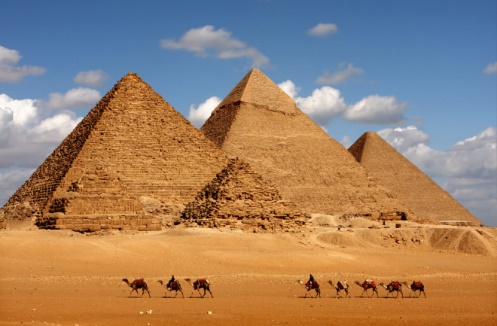 Key PeopleKey PeopleCivilization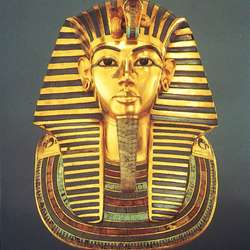 Tutankhamun – known as King Tut was an Egyptian Pharoah. He was discovered in the Valley of the Kings in 1922.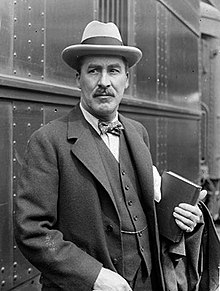 Howard Carter – an archaeologist who discovered Tutankhamun’s tomb in 1922.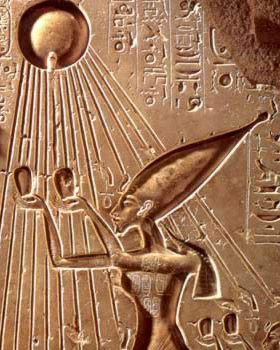 Moses – Hebrew prophet, teacher and leader. He wrote the Torah and lead the Israelites out of Egypt across the Red Sea.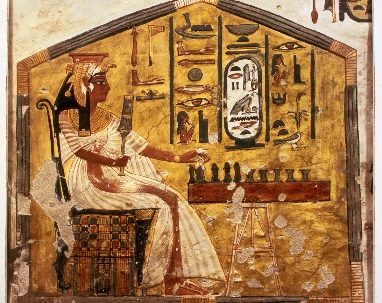 Nefertiti – Queen of Egypt and wife of King Akhenaton who played a key role in changing the Egyptians Religion.The River Nile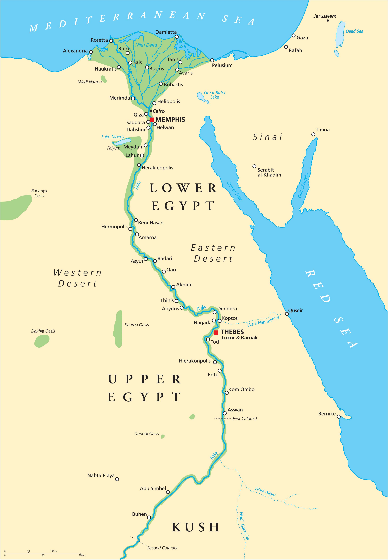 The most important thing the Nile provided to the Ancient Egyptians was fertile land. Most of Egypt is desert, but along the Nile River the soil is rich and good for growing crops. The three most important crops were wheat, flax, and papyrus. ... This was the main type of cloth used by the Egyptians.Farming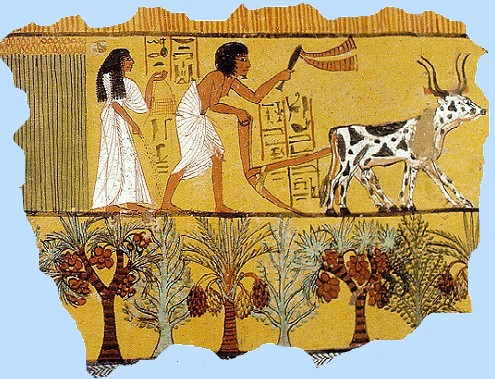 most of the people were farmers. They grew barley to make beer, wheat for bread, vegetables such as onions and cucumbers, and flax to make into linen. They grew their crops near the banks of the Nile River where the rich black soil was good for crops.